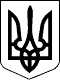 УКРАЇНАПЕТРІВСЬКА СЕЛИЩНА РАДАПЕТРІВСЬКОГО РАЙОНУКІРОВОГРАДСЬКОЇ ОБЛАСТІРозглянувши пропозицію Петрівського селищного голови С. Тилик від _________________ року № _________________, відповідно наказу Міністерства регіонального розвитку, будівництва та житлово-комунального господарства України від 20.12.2016 року № 281 «Про затвердження Порядку розрахунку розміру кошторисної заробітної плати, який враховується при визначенні вартості будівництва об’єктів», на підставі висновків та рекомендацій засідання постійної комісії селищної ради з питань розвитку та планування, бюджету і фінансів, регуляторної політики та інвестицій від ___________ 2022 року № ____, селищна радаВИРІШИЛА:        1. Встановити розмір кошторисної заробітної плати по об’єкту будівництва «Реконструкція зовнішньої каналізаційної мережі до житлових будинків №8 по вул..Пушкіна та №19, №15 по вул..Центральна в смт Балахівка Олександрійського району Кіровоградської області» за рахунок селищного бюджету: 10628,39 гривень.        2. Контроль за виконанням рішення покласти на постійну комісію селищної ради з питань розвитку та планування, бюджету і фінансів, регуляторної політики та інвестицій.Петрівський селищний голова                                                               		Світлана ТИЛИК28300, вул. Святкова 7, смт Петрове, Петрівський р-н., Кіровоградська обл.тел./факс: (05237)  9-72-60,  9-70-73 е-mail: sel.rada.petrovo@ukr.net код в ЄДРПОУ 0436419928300, вул. Святкова 7, смт Петрове, Петрівський р-н., Кіровоградська обл.тел./факс: (05237)  9-72-60,  9-70-73 е-mail: sel.rada.petrovo@ukr.net код в ЄДРПОУ 0436419928300, вул. Святкова 7, смт Петрове, Петрівський р-н., Кіровоградська обл.тел./факс: (05237)  9-72-60,  9-70-73 е-mail: sel.rada.petrovo@ukr.net код в ЄДРПОУ 0436419928300, вул. Святкова 7, смт Петрове, Петрівський р-н., Кіровоградська обл.тел./факс: (05237)  9-72-60,  9-70-73 е-mail: sel.rada.petrovo@ukr.net код в ЄДРПОУ 0436419928300, вул. Святкова 7, смт Петрове, Петрівський р-н., Кіровоградська обл.тел./факс: (05237)  9-72-60,  9-70-73 е-mail: sel.rada.petrovo@ukr.net код в ЄДРПОУ 0436419928300, вул. Святкова 7, смт Петрове, Петрівський р-н., Кіровоградська обл.тел./факс: (05237)  9-72-60,  9-70-73 е-mail: sel.rada.petrovo@ukr.net код в ЄДРПОУ 04364199 СЕСІЯ СЕСІЯ СЕСІЯ СЕСІЯ СЕСІЯ СЕСІЯСЬОМОГО СКЛИКАННЯСЬОМОГО СКЛИКАННЯСЬОМОГО СКЛИКАННЯСЬОМОГО СКЛИКАННЯСЬОМОГО СКЛИКАННЯСЬОМОГО СКЛИКАННЯРІШЕННЯРІШЕННЯРІШЕННЯРІШЕННЯРІШЕННЯРІШЕННЯвід______________22 року       № смт Петровесмт Петровесмт Петровесмт Петровесмт Петровесмт ПетровеПро розмір кошторисної заробітної плати по об’єкту будівництва «Реконструкція зовнішньої каналізаційної мережі до житлових будинків №8 по вул..Пушкіна та №19,№15 по вул..Центральна в смт Балахівка Олександрійського району Кіровоградської області»Про розмір кошторисної заробітної плати по об’єкту будівництва «Реконструкція зовнішньої каналізаційної мережі до житлових будинків №8 по вул..Пушкіна та №19,№15 по вул..Центральна в смт Балахівка Олександрійського району Кіровоградської області»Про розмір кошторисної заробітної плати по об’єкту будівництва «Реконструкція зовнішньої каналізаційної мережі до житлових будинків №8 по вул..Пушкіна та №19,№15 по вул..Центральна в смт Балахівка Олександрійського району Кіровоградської області»